MOZELLE JEFFRIES WOMAN OF EXCELLENCE SCHOLARSHIP AWARDGET STARTED RIGHT AWAY!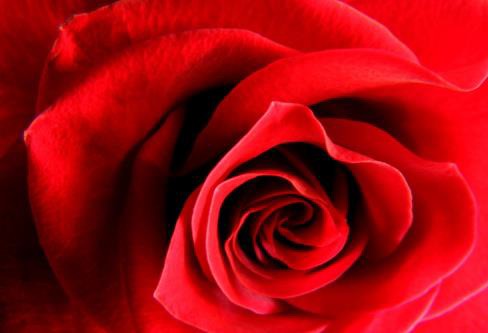 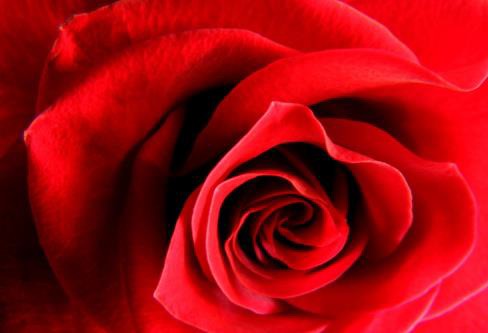 Purpose of the ScholarshipThe Purpose of the Mozelle Jeffries Woman of Excellence Scholarship Award is to provide each recipient with the opportunity to further their education by either obtaining a diploma in trade, an Associate degree, Bachelors, Masters, or Doctorate degree from an accredited institution and to use their learned skills to enhance the body of Christ.The preferred recipient of the Woman of Excellence Scholarship Award will be a faithfully devoted and involved member of the True Church of God in Christ who is high achieving, self-motivated, and aspires to obtain a higher level of education to realize her full potential.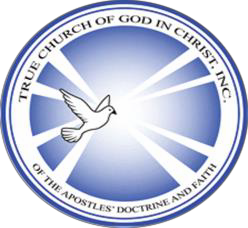 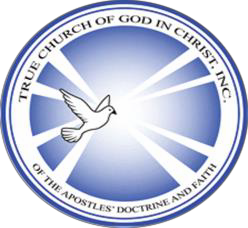 Description of Scholarship                         Each Woman of Excellence Scholarship will help cover a portion of the financial need of the recipient. The    scholarship award ranges from $250 to $1000.The dollar amount of each scholarship and the number of recipients will be determined each year by the Sisters of Unity (SOU) Mozelle Jeffries Woman of Excellence Scholarship Committee and announced during each year’s General Assembly Convention.Applicant may only be eligible to receive award if not a recipient of the Women of Excellence Award the previous year.Applicant must provide proof of acceptance and registration to a chosen accredited post-secondary institution.Recipients must work with the True Church of God in Christ Sisters of Unity, assisting to complete at a minimum of one church community event. Eligibility RequirementsMust be an active member of the True Church of God in Christ.Must have successfully earned their High School diploma or GED.Must provide proof of acceptance into an accredited post-secondary institution.Must work with the True Church of God in Christ Sisters of Unity to complete at least one Church Community Event after receiving award.Applicant must submit an original and creative essay of 1000 words or less that demonstrates the importance of unity. How did you demonstrate unity within the True Church? How can unity be improved within the True Church?Provide a letter of recommendation from your local church mother.Must apply for eligible Federal and State grants.Please submit application and additional documents to Sis. Asia Camp: mjwomanofexcellencescholarship@gmail.comDeadline: Friday, April 29, 2022.PLEASE PRINT OR TYPE YOUR ANSWERSPLEASE PRINT OR TYPE YOUR ANSWERSPLEASE PRINT OR TYPE YOUR ANSWERSPLEASE PRINT OR TYPE YOUR ANSWERSPLEASE PRINT OR TYPE YOUR ANSWERSPLEASE PRINT OR TYPE YOUR ANSWERSPLEASE PRINT OR TYPE YOUR ANSWERSPLEASE PRINT OR TYPE YOUR ANSWERSPLEASE PRINT OR TYPE YOUR ANSWERS1.Last Name:Last Name:First Name:First Name:First Name:First Name:First Name:Middle Initial:2.Mailing Address:Street:Mailing Address:Street:Mailing Address:Street:Mailing Address:Street:Mailing Address:Street:Mailing Address:Street:Mailing Address:Street:Mailing Address:Street:2.City:State:State:State:State:Zip:Zip:Zip:3.Daytime Telephone Number: (	)Daytime Telephone Number: (	)Daytime Telephone Number: (	)Daytime Telephone Number: (	)Daytime Telephone Number: (	)Daytime Telephone Number: (	)Daytime Telephone Number: (	)Daytime Telephone Number: (	)3.Email Address:Email Address:Email Address:Email Address:Email Address:Email Address:Email Address:Email Address:4.Are you the first person in your family to go to college?	oYESAre you the first person in your family to go to college?	oYESAre you the first person in your family to go to college?	oYESAre you the first person in your family to go to college?	oYESoNOoNOoNO5.Name and location of high school attending (if applicable)?GPA:Name and location of high school attending (if applicable)?GPA:Name and location of high school attending (if applicable)?GPA:Name and location of high school attending (if applicable)?GPA:Name and location of high school attending (if applicable)?GPA:Name and location of high school attending (if applicable)?GPA:Name and location of high school attending (if applicable)?GPA:Name and location of high school attending (if applicable)?GPA:6.Please select the location of your church home location:oAbundant Grace	oAugusta/Girard	oHenderson TempleoLucas Temple/McDonough Mission	oSt. James	oSt. PaulPlease select the location of your church home location:oAbundant Grace	oAugusta/Girard	oHenderson TempleoLucas Temple/McDonough Mission	oSt. James	oSt. PaulPlease select the location of your church home location:oAbundant Grace	oAugusta/Girard	oHenderson TempleoLucas Temple/McDonough Mission	oSt. James	oSt. PaulPlease select the location of your church home location:oAbundant Grace	oAugusta/Girard	oHenderson TempleoLucas Temple/McDonough Mission	oSt. James	oSt. PauloHope of GloryoWords of LifeoHope of GloryoWords of LifeoHope of GloryoWords of Life7.Tell us a little bit about you: (please include your activities within the True Church of God in Christ)List any academic honors, awards, and membership activities while in high school (if applicable):List your hobbies, outside interests, extracurricular activities, and school related volunteer activities:List your non-school sponsored volunteer activities in the community:Tell us a little bit about you: (please include your activities within the True Church of God in Christ)List any academic honors, awards, and membership activities while in high school (if applicable):List your hobbies, outside interests, extracurricular activities, and school related volunteer activities:List your non-school sponsored volunteer activities in the community:Tell us a little bit about you: (please include your activities within the True Church of God in Christ)List any academic honors, awards, and membership activities while in high school (if applicable):List your hobbies, outside interests, extracurricular activities, and school related volunteer activities:List your non-school sponsored volunteer activities in the community:Tell us a little bit about you: (please include your activities within the True Church of God in Christ)List any academic honors, awards, and membership activities while in high school (if applicable):List your hobbies, outside interests, extracurricular activities, and school related volunteer activities:List your non-school sponsored volunteer activities in the community:Tell us a little bit about you: (please include your activities within the True Church of God in Christ)List any academic honors, awards, and membership activities while in high school (if applicable):List your hobbies, outside interests, extracurricular activities, and school related volunteer activities:List your non-school sponsored volunteer activities in the community:Tell us a little bit about you: (please include your activities within the True Church of God in Christ)List any academic honors, awards, and membership activities while in high school (if applicable):List your hobbies, outside interests, extracurricular activities, and school related volunteer activities:List your non-school sponsored volunteer activities in the community:Tell us a little bit about you: (please include your activities within the True Church of God in Christ)List any academic honors, awards, and membership activities while in high school (if applicable):List your hobbies, outside interests, extracurricular activities, and school related volunteer activities:List your non-school sponsored volunteer activities in the community:Tell us a little bit about you: (please include your activities within the True Church of God in Christ)List any academic honors, awards, and membership activities while in high school (if applicable):List your hobbies, outside interests, extracurricular activities, and school related volunteer activities:List your non-school sponsored volunteer activities in the community:8.Please list the name and Address of the post-secondary institution that you will be attending or currently attending.Name:Please list the name and Address of the post-secondary institution that you will be attending or currently attending.Name:Please list the name and Address of the post-secondary institution that you will be attending or currently attending.Name:Please list the name and Address of the post-secondary institution that you will be attending or currently attending.Name:Please list the name and Address of the post-secondary institution that you will be attending or currently attending.Name:Please list the name and Address of the post-secondary institution that you will be attending or currently attending.Name:Please list the name and Address of the post-secondary institution that you will be attending or currently attending.Name:Please list the name and Address of the post-secondary institution that you will be attending or currently attending.Name:8.Address:Address:Address:Address:Address:Address:Address:Address:8.CityCityCityStateStateStateZip CodeZip Code